Wesfriesen.comMary Magdalene“Role Model of Complete Devotion to Jesus”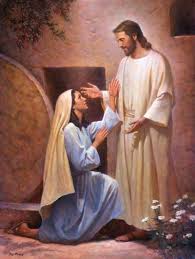 Cast of Characters:Mary Magdalene (Mary from Magdala) – A woman of financial means who was plagued by seven demons.  Jesus rid her of the demons, saved her soul, and she became a totally devoted follower of Christ her entire life.  She had a special relationship with Jesus and played a prominent role in the gospel story – she was there for the most critical times of Jesus’ final phase of life and ministry. Mary Magdalene was mentioned more frequently than any woman in the gospels other than Jesus’ mother Mary. The great fourth century theologian Augustine gave her the honorary title of the “Apostle to the Apostles”.Jesus Christ – Son of Man and Son of God.  Jesus loved women, and honored and respected them and included them in His ministry.THE STORY:  Mary was plagued by seven demons that Jesus cast out.  Mary was totally devoted to Jesus and stood by Him even when the men (apostles) deserted Him (see Matthew 26:47-56).  She was there at Jesus death, burial, empty tomb and resurrection.  She had the special privilege of being the first to see Jesus after His resurrection and the first to share the good news.Luke 8:1-3Matthew 27: 54-61John 19:25, 20:1-2, 10-18Acts 1:8-14SOME LESSONS FROM MARY’s LIFE:Jesus can help us at our place of need (Mary = demon domination and need for salvation)Mary was “all in” for Jesus and His ministry.  She stayed totally devoted to Jesus, and was there even when the men (apostles) deserted Him.Mary modeled that women can play an important part in ministry and are essential to God’s plans.Jesus loves women, and treats them with honor and respect and wants them as part of His ministry team.  Jesus chose Mary to be the first person to have the honor to see Him after His resurrection and the first to share the good news.OTHER LESSONS:*****